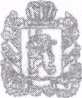 РОССИЙСКАЯ ФЕДЕРАЦИЯКРАСНОЯРСКИЙ КРАЙСАЯНСКИЙ РАЙОНСРЕДНЕАГИНСКИЙ СЕЛЬСКИЙ СОВЕТ ДЕПУТАТОВРЕШЕНИЕ 25.12.2019 г                                         с. Средняя Агинка                                    № 114               Об  утверждении проекта решения Среднеагинского сельского  Совета депутатов «О внесении изменений и дополнений в Устав  муниципального образования Среднеагинский сельсовет Саянского района Красноярского края»В соответствии со статьей 28, частью 4 статьи 44, Федерального закона Российской федерации от 06.10.2003 года № 131-ФЗ «Об общих принципах организаций местного самоуправления в Российской Федерации», ст.1  Закона  Красноярского края от 15.10.2015 № 9-3724 «О закреплении вопросов местного значения за сельскими поселениями Красноярского края», руководствуясь статьями 24,29 Устава муниципального образования  Среднеагинский сельсовет, Среднеагинский  сельский Совет депутатов  РЕШИЛ:Утвердить проект решения сельского Совета депутатов « О внесении изменений и дополнений в Устав муниципального образования Среднеагинский сельсовет, принятый на сходе граждан 05.08.2002 года  ( с доп. от 31.07.2019 № 103)  (Приложение 1).Опубликовать проект решения Среднеагинского сельского Совета депутатов «О внесении изменений и дополнений в Устав муниципального образования  Среднеагинский сельсовет» в газете «Среднеагинский вести».Утвердить порядок внесения и учета предложений по проекту решения Среднеагинского Совета депутатов « О внесении изменений и дополнении  в Устав Среднеагинского сельсовета» (Приложение №2).Назначить публичные слушания по проекту решения Среднеагинского Совета депутатов «О внесении изменений и дополнений в Устав муниципального образования Среднеагинский сельсовет»  на  «30» января  2020 года в 11 часов 00 минут в Администрации Среднеагинского сельсовета по адресу : с. Средняя Агинка ул. Советская д.47.Постоянной комиссии Среднеагинского сельского Совета депутатов по местному самоуправлению, законности, правопорядку и защите прав граждан (Макашов А.В.) провести публичные слушания по проекту решения Среднеагинского сельского совета депутатов «О внесении изменений и дополнений в Устав муниципального образования  Среднеагинский сельсовет».Контроль за исполнением решения возложить на постоянную комиссию по местному самоуправлению, законности, правопорядку и защите прав граждан (Мокашов А.В.).Настоящее Решение опубликовать в газете «Среднеагинские вести»  не позднее «31»  декабря 2019 года, вступает в силу со дня его официального опубликования.                   Глава Среднеагинского сельсовета                                     Председатель СреднеагинскогоСельского Совета депутатов                                               Р.Ф.НаузниковПриложение № 1 к решению Среднеагинского сельского Совета депутатов от 25.12.2019 г № 114                                    РОССИЙСКАЯ ФЕДЕРАЦИЯ                                                         КРАСНОЯРСКИЙ КРАЙ                         САЯНСКИЙ РАЙОНСРЕДНЕАГИНСКИЙ СЕЛЬСКИЙ СОВЕТ ДЕПУТАТОВРЕШЕНИЕ 00.00.2020 г                             с. Средняя Агинка                               № ПРОЕКТ                       О внесении изменений и дополнений в Устав  муниципального образования Среднеагинский сельсоветВ целях  приведения Устава муниципального образования Среднеагинский сельсовет, принятого на сходе граждан 05.08.2002 года ( с изменениями и дополнениями, принятыми  решением Совета депутатов Среднеагинского сельсовета от   10.11.2002г № 1102-р, от 25.01.2005г № 1, от 24.02.2005г № 293-р, от 16.06.2005г № 1, от 14.03.2006г № 1, от 16.11.2007г № 8, от 25.05.2008г. № 7, от 26.02.2009г № 1, от 17.11.2010г № 12, от 22.08.2011г № 29, от 22.11.2012г № 48, от 08.04.2014 № 88, от 22.05.2015 № 113, 29.03.2016 № 13, от 10.10.2016 № 26, от 22.11.2017 № 52, от 26.06.2018 № 76, от 31.07.2019 № 103 ) в соответствии с Федеральным законом от 06.10.2003 № 131-ФЗ «Об общих принципах организации местного самоуправления в Российской Федерации», Законом Красноярского края от 15.10.2015 № 9-3724 «О закреплении вопросов местного значения за сельскими поселениями Красноярского края», Законом Красноярского края от 07.07.2016 № 10-4831 «О государственной поддержке развития местного самоуправления Красноярского края»,  руководствуясь статьями 24, 29  Устава муниципального образования  Среднеагинский сельсовет, Среднеагинский Сельский Совет депутатов РЕШИЛ:  Внести в Устав муниципального образования  Среднеагинский сельсовет принятого на сходе граждан 05.08.2002 года,  (с доп. от 31.07.2019 № 103) следующие изменения и дополнения:  Статью 8 Устава дополнить пунктом 34 следующего содержания : « 34) принятие в соответствии с гражданским законодательством Российской Федерации решения о сносе самовольной постройки, решения о сносе самовольной постройки или приведения ее в соответствие с установленными требованиями»;  Пункт 15  статьи 8 Устава изложить в новой редакции: «15) дорожная деятельность в отношении автомобильных дорог местного значения в границах населенных пунктов поселения и обеспечение безопасности дорожного движения на них, включая создание и обеспечение функционирования парковок (парковочных мест), осуществление муниципального контроля за сохранностью автомобильных дорог местного значения в границах населенных пунктов поселения, организация дорожного движения, а также осуществление иных полномочий в области использования автомобильных дорог и осуществления дорожной деятельности в соответствии с законодательством Российской Федерации»;Пункт 24 статьи 8 Устава изложить в новой редакции: «24) участие в организации деятельности по накоплению (в том числе раздельному накоплению) и транспортированию твердых коммунальных отходов»;Пункт 33 статьи 8 Устава изложить в новой редакции: « 33) участие в соответствии с Федеральным законом от 24 июля 2007 года № 221-ФЗ «О кадастровой деятельности».Статью 17 Устава дополнить частью 1.1  следующего содержания: «1.1. Полномочия главы сельсовета прекращаются досрочно в случае несоблюдения ограничений, запретов, неисполнения обязанностей, установленных Федеральным законом от 25 декабря 2008 года № 273-ФЗ «О противодействии коррупции», Федеральным законом от 3 декабря 2012 года № 230-ФЗ «О контроле за соответствием расходов лиц, замещающих государственные должности, и иных лиц их доходам», Федеральным законом от 7 мая 2013 года № 79-ФЗ «О запрете отдельным категориям лиц открывать и иметь счета (вклады), хранить наличные денежные средства и ценности в иностранных банках, расположенных за пределами территории Российской Федерации, владеть и (или) пользоваться иностранными финансовыми инструментами», если иное не предусмотрено Федеральным законом от 06.10.2003 № 131-ФЗ «Об общих принципах организации местного самоуправления в Российской Федерации».Статью 69 Устава дополнить пунктом 2 следующего содержания «2. Приостановить до 1 января 2021 года действие пункта 24 статьи 8 Устава муниципального образования Среднеагинского сельсовета».Контроль за исполнением настоящего Решения оставляю за собой.Направить настоящее Решение в Управление Министерства юстиции Российской Федерации по Красноярскому краю для государственной регистрации.Решение вступает в силу со дня его официального опубликования (обнародования) которое осуществляется в течение 7 дней при наличии его государственной регистрации.Глава Среднеагинского сельсовета                                     Председатель СреднеагинскогоСельского Совета депутатов                                              Р.Ф.НаузниковПриложение № 2 к решению Среднеагинского сельского Совета депутатов От 25.12.2019 № 114 Порядок учета  предложений по проекту решенияО внесении изменений в Устав Среднеагинского сельсоветаи участия граждан в его обсуждении1.Настоящий Порядок разработан в соответствии с Федеральным законом от 06.10.2003г № 131-ФЗ «Об общих принципах организации местного самоуправления в Российской Федерации» и направлен  на  реализацию прав граждан на участие в обсуждении изменений, вносимых в Устав Среднеагинского сельсовета.2. Проект решения Совета депутатов о внесении изменений в Устав сельсовета (далее -проект решения) подлежит официальному опубликованию не позднее чем за 30 дней до рассмотрения сельским Советом депутатов данного проекта решения с одновременным опубликованием настоящего Порядка.3.Предложения по проекту решения могут вносится гражданами Российской Федерации, проживающими на территории  Среднеагинского сельсовета и обладающими избирательным правом.4.Предложения по проекту решения подаются в сельский Совет депутатов в письменном виде в течение10 дней со дня его опубликования. В индивидуальных предложениях граждан должны быть указаны фамилия, имя, отчество, дата рождения, адрес проживания и личная подпись гражданина. Коллективные предложения граждан принимаются с приложением протокола собрания граждан с указанием фамилии, имени, отчества, даты рождения, адреса жительства лица, которому доверено представить вносимые предложения.5.Предложение граждан вносится только в отношении изменений, содержащихся в проекте решения. Предложения, внесенные с нарушением требований, установленных настоящим Порядком, рассмотрению не подлежат.6.Комиссия рассматривает поступившие предложения не позднее 5 дней после окончания срока поступления предложений по проекту решения.7.Инициаторы предложений вправе присутствовать, принимать участие в обсуждении своих предложений на заседании комиссии для чего комиссия заблаговременно информирует их о месте и времени заседания комиссии.По результатам обсуждения в срок, установленным пунктом 6 настоящего Порядка, комиссия принимает решение о вынесении поступивших предложений по проекту решения на публичные (общественные) слушания либо отклоняет их. В случае если инициаторы не присутствовали на заседании комиссии при обсуждении внесенных ими обсуждений, комиссия информирует их о принятом решении.8.Проект решения, а также вынесенные на публичные (общественные) слушания предложения граждан  подлежат обсуждению на публичных общественных) слушаниях в порядке, установленном сельским Советом депутатов Среднеагинского сельсовета.9.Итоговые документы публичных (общественных) слушаний направляются комиссией в сельский Совет депутатов на следующий рабочий день после проведения публичных (общественных) слушаний и учитываются депутатами при рассмотрении проекта решения на сессии сельского Совета депутатов.                        